Date of birth: 24/08/1984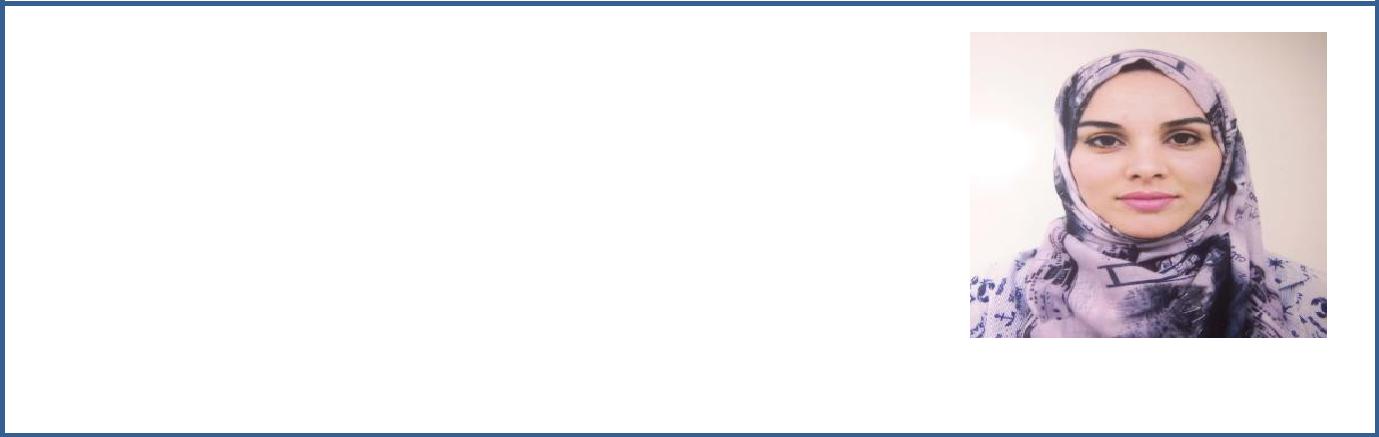 Place of birth: AlgeriaFamily sit: SingleMobile	: 0545085184Address  : Dubai, UAEE-mail	: rima.382781@2freemail.com RIMA PERSONAL SUMMARY:A highly competent, motivated and enthusiastic administrative assistant and well organized, proactive in providing timely, efficient and accurate administrative support to the office managers and work colleagues.WORKING EXPERIENCE:•  Human Resources Assistant at CILAS Lafargeholcim, May 2016 – October 2016Main tasks:▪  Planning job Interviews & recruitment.▪ Charged with employment’s contracts, insurance declarations, recruiting ▪ Documents classifying.▪  Prepare work certificates and decisions.▪	Charged with expatriate affairs.•  HSE Assistant at HYUNDAI E &C, February 2016 –May2016Main tasks:Planning for Meetings.Assisting HSE manager, and translation.Documents arrangement.Human Resources Assistant Officer at HANWHA for E &C, 2014- 2015 ain tasks:Charged with expatriate affairsPlanning for MeetingsAssisting managers and translationMaterial controllerCharged with employment’s contracts, insurance declarations, recruiting.SAMYONG Co .L.T.D. and KHPT Co .L.T.D.  (Subcontractors for HANWHA E&C): worked as Material Controller / Construction Assistant/Site ManagerAssistant / Assistant Human Resources OfficerMain tasks:Assisting managers, and translation..English assistant professor at University of Mohammed Khider, Biskra province in Translation and English language departments: September 2008 - June 2012Main tasks:Teaching English language development Oral –Written expression and grammar modules.Hotel receptionist at NASSIB GROUP touristic agency, April 2006 -August 2008Main tasks:Maintain an orderly front deskOperate computer programs and multi-line phone system.Basic cashier and bookingAdministrative assistant at Municipal of El-Outaya,December 2008-December 2010Main tasks:Secretarial tasks and documents arrangementEDUCATION:2017	: Mastering Payroll, practice of PC Payroll Software2002-2006: Bachelor degree on English language.2001-2002: Baccalaureate in human sciences and literature.LANGUAGE KNOWLEDGE:Arabic: Mother languageEnglish: fluentFrench: fluentKorean: beginnerSOFTWARE:Knowledge of:WordExcel,Power Point.INTERESTS:Sports, Internet surfing, Movies and TV series, games, backpacking and travelling.